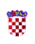 OSNOVNA ŠKOLA PRIMOŠTENSPLITSKA 1422202 PRIMOŠTENKLASA: 602-02/20-01/16URBROJ: 2128/1-12/1-12/20-01 Na temelju članka 16. stavka 6. Zakona o udžbenicima i drugim obrazovnim  materijalima za osnovnu i srednju školu ( Narodne novine 116/2018.) ravnatelj Osnovne škole Primošten, dr. sc. Nedjeljko Marinov dana 6. srpnja 2020. godine donosiODLUKU O KORIŠTENJU KOMERCIJALNIH DRUGIH OBRAZOVNIH MATERIJALAZA ŠK. GOD. 2020./2021. I.Odluku o korištenju komercijalnih drugih obrazovnih materijala za školsku godinu 2020./2021. donosi ravnatelj u skladu sa člankom 16. st. 6. Zakona o udžbenicima i drugim obrazovnim materijalima za osnovnu i srednju školu (Narodne novine br. 116/2018.). Odluka se objavljuje na mrežnim stranicama Škole najkasnije do 15. srpnja 2020. godine. II. Drugi obrazovni materijali su nastavna sredstva koja mogu biti tiskana, digitalna ili fizička, a pomažu u ostvarivanju pojedinih odgojno-obrazovnih ishoda utvrđenih predmetnim kurikulumom, kao i očekivanja međupredmetnih tema, potiču interakciju učenik-učenik i/ili učenik – sadržaj te istraživački i/ili grupni rad. III.U skladu sa 7. stavkom 16. članka Zakona o udžbenicima i drugim obrazovnim materijalima za osnovnu i srednju školu (Narodne novine br. 116/18) ova se Odluka prilaže Školskom kurikulumu kojim se utvrđuje popis komercijalnih i besplatnih drugih obrazovnih materijala koji se planiraju koristiti u nastavi, a učitelj individualno odlučuje koje će materijale utvrđene školskim kurikulumom koristiti. IV.Ukupna cijena svih komercijalnih drugih obrazovnih materijala koji se koriste u nastavi obveznih predmeta u pojedinom razredu ne smije prelaziti 20 % za razrednu nastavu, 30 % za 5. i 6. razred odnosno 40 % za 7. i 8. razred iznosa umnoška pripadajućeg koeficijenta (f) i medijalne neto plaće (M) iz članka 4. stavka 1. ovoga Zakona. Za eventualna prekoračenja ovoga iznosa potrebna je suglasnost roditelja.V.U nastavku ove odluke su popisi izabranih komercijalnih drugih obrazovnih materijala Osnovne škole Primošten za školsku godinu 2020./2021. i sastavni su dio ove Odluke. 														Ravnatelj: 											      	     Dr. sc. Nedjeljko Marinov POPIS IZABRANIH KOMERCIJALNIH DRUGIH OBRAZOVNIH MATERIJALA OSNOVNE ŠKOLE PRIMOŠTENZA ŠKOLSKU GODINU 2020./2021.RAZREDRAZREDRAZREDRAZREDRAZREDPredmetNaslovAutorNakladnikCijenaHrvatski Pčelica 1, radna bilježnica za hrvatski jezik u prvom razredu osnovne škole, 1. dio Sonja Ivić, Marija KrmpotićŠkolska knjiga d.d. 30,00 knHrvatskiPčelica 1, radna bilježnica za hrvatski jezik u prvom razredu osnovne škole, 2. dio Sonja Ivić, Marija KrmpotićŠkolska knjiga d.d. 30,00 knMatematikaMoj sretni broj 1, radna bilježnica za matematiku u prvom razredu osnovne škole Dubravka Miklec, Sanja Jakovljević Rogić, Graciella PrtajinŠkolska knjiga d.d. 30,00 knPriroda i društvoEureka 1, radna bilježnica za prirodu i društvo u prvom razredu osnovne škole Snježana Bakarić Palička, Sanja Ćorić Grgić, Ivana Križanac, Žaklin Lukša Školska knjiga 40,00 knEngleski jezikNew Building Blocks 1, radna bilježnica iz engleskog jezika za prvi razred osnovne škole, 1. godina učenjaKristina Čajo Anđel, Daška Domijan, Ankica Knezović, Danka SingerProfil Klett d.o.o.55,00 knKatolički vjeronauk„U Božjoj ljubavi“, radna bilježnica za katolički vjeronauk prvog razreda osnovne škole Ana Volf, Tihana PetkovićNadbiskupski duhovni stol-Glas koncila 30,00 knInformatika Mišolovka 1, radna bilježnica iz informatike za 1. razred osnovne školeGordana Sokol, Mihaela Mandić, Jasmina Purgar, Gordana LohajnerUdžbenik hr. doo RAZREDRAZREDRAZREDRAZREDRAZREDPredmetNaslovAutor Nakladnik Cijena Engleski jezikNew Building blocks 2, radna bilježnica iz engleskog jezika za drugi razred osnovne škole, druga godina učenjaKristina Čajo Anđel, Ankica Knezović Profil Klett d.o.o. 57,00 knKatolički vjeronaukU prijateljstvu s Bogom, radna bilježnica za katolički vjeronauk 2. razreda osnovne škole Ana Volf, Tihana Petković Nadbiskupski duhovni stol-Glas koncila 30,00 knInformatika Mišolovka 2, radna bilježnica iz informatike za 2. razred osnovne školeGordana Sokol, Mihaela Mandić, Jasmina Purgar, Gordana LohajnerUdžbenik hr. doo RAZREDRAZREDRAZREDRAZREDRAZREDPredmetNaslovAutor Nakladnik Cijena Hrvatski Zlatna vrata 3, radna bilježnica za hrvatski jezik u trećem razredu osnovne škole Sonja Ivić, Marija Krmpotić Školska knjiga d.d. 34,00 knMatematikaMoj sretni broj 3, radna bilježnica za matematiku u 3. razredu osnovne škole Sanja Jakovljević Rogić, Dubravka Miklec, Graciella PrtajinŠkolska knjiga d.d. 34,00 knEngleski jezikNew Building blocks 3, radna bilježnica iz engleskog jezika za drugi razred osnovne škole, druga godina učenjaKristina Čajo Anđel, Ankica Knezović Profil Klett d.o.o. 57,00 knKatolički vjeronauk U ljubavi i pomirenju, radna bilježnica za katolički vjeronauk 3. razreda OŠTihana Petković, Ana Volf, Ivica Pažin, Ante PavlovićKršćanska sadašnjost d.o.o.InformatikaMišolovka 3, radna bilježnica iz informatike za 3. razred osnovne školeGordana Sokol, Mihaela Mandić, Jasmina Purgar, Gordana LohajnerUdžbenik hr. dooRAZREDRAZREDRAZREDRAZREDRAZREDPredmetNaslovAutor Nakladnik Cijena HrvatskiHrvatski jezik 4, radna bilježnica za 4. razred osnovne škole Dunja Pavličević Franić, Damir Domišljanović Alfa 38,00 knMatematikaMatematika 4: radna bilježnica za 4. razred osnovne škole Josip MarkovacAlfa 43,00 knPriroda i društvoMoja domovina: radna bilježnica iz prirode i društva za 4. razred osnovne škole Tomislav JelićAlfa 41,00 knEngleski jezikNew Building blocks 4, radna bilježnica iz engleskog jezika za 4. razred osnovne škole, IV. godina učenjaKristina Čajo Anđel, Daška Domljan, Paula Vranković Profil Klett d.o.o. 57,00 knTalijanski jezikADESSO TOCCA A TE 1: radna bilježnica talijanskog jezika za 4. razred osnovne škole, 1. godina učenjaGordana Remussini, Marija TolićProfil 53,00 knNjemački jezikLERNEN, SINGEN, SPIELEN 1: radna bilježnica iz njemačkog jezika za 4. razred osnovne škole, 1. godina učenjaVlada Jagatić, Gordana Matolek Veselić Alfa 37,00 knKatolički vjeronaukNa putu vjere: radna bilježnica za katolički vjeronauk 4. razreda osnovne škole Ivica Pažin, Ante PavlovićKS30,00 knInformatika Mišolovka 4, radna bilježnica iz informatike za 4. razred osnovne školeGordana Sokol, Mihaela Mandić, Jasmina Purgar, Gordana LohajnerUdžbenik hr. dooRAZREDRAZREDRAZREDRAZREDRAZREDPredmetNaslovAutor Nakladnik Cijena HrvatskiHrvatska krijesnica, r.b. za jezik, komunikaciju i književnost za 5. razred  Slavica Kovač, Mirjana Jukić, Danijela ZagorecNaklada Ljevak d.o.o. 47,00 knPriroda Priroda 5. radna bilježnica iz prirode za 5. razred osnovne škole Ana Bakarić, Marijana Bastić, Valerija Begić, Bernarda Kralj Golub Alfa d.d. 47,00 knGeografija Geografski atlas za osnovnu školu Skupina autora Hrvatska školska kartografija i Školska knjiga d.d. 135,00 knGeografija Moja Zemlja 1, radna bilježnica iz geografije za 5. razred osnovne škole Ivan Gambiroža, Josip Jukić, Dinko Marin, Ana Mesić Alfa d.d. 47,00 knPovijest Povijest 5, radna bilježnica iz povijesti za 5. razred osnovne škole Ante Birin, Eva Katarina Glazer, Tomislav Šarlija, Abelina Finek, Darko Finek Alfa d.d. 46,00 knEngleski jezikHello World 5, r.b. iz engleskog jezika za 5. razred, 5. godina učenja Ivanka Karin, Marinko Uremović Profil Klett d.o.o. 59,00 knTalijanski jezikRagazzi.it 2, r.b. za talijanski jezik u petome razredu, 2. godina učenjaNina Karković, Andreja Mrkonjić Školska knjiga d.d. 49,00 knNjemački jezikMaximal 2, r.b. iz njemačkog jezika za 5. razred osnovne škole, druga godina učenjaJulija Katharina Weber, Lidije Šober, Claudia Brass, Mirjana KlobučarProfil Klett d.o.o. 59,00 knTehnička kultura Svijet tehnike 5, radni materijali za izvođenje vježbi iz praktičnog rada programa tehničke kulture u 5. razredu osnovne škole Grupa autora Školska knjiga d.d. 99,00 knInformatika Informatika +5, radna bilježnica iz informatike za 5. razred osnovne školeInes Kniewald, Vinkoslav Galešev, Gordana Sokol, Vlasta Vlahović, Dalia Kager, Hrvoje KovačUdžbenik hr. d.o.o. RAZREDRAZREDRAZREDRAZREDRAZREDPredmetNaslovAutor Nakladnik Cijena HrvatskiVolim hrvatski 6, radna bilježnica za hrvatski jezik u 6. razredu osnovne škole Anđelka Rihtarić, Sanja Latin, Vesna SamardžićŠkolska knjiga d.d. 53,00 knPriroda Priroda 6, radna bilježnica iz prirode za 6. razred osnovne škole Marijana Bastić, Valerija Begić, Ana Bakarić, Bernarda Kralj GolubAlfa d.d. Geografija Moja zemlja 2, radna bilježnica iz geografije za 6. razred osnovne škole Ivan Gambiriža, Josip Jukić, Dinko Marin, Ana Mesić Alfa d.d.Povijest Povijest 6, radna bilježnica iz povijesti za 6. razred osnovne škole Ante Birin, Danijela Deković, Tomislav Šarlija Alfa d.d.Engleski jezikDip in 6, radna bilježnica za engleski jezik u 6. razredu osnovne škole, 6 godina učenja Maja MardešićŠkolska knjiga d.d. 53,00 knTalijanski jezikRagazzini.it 3, radna bilježnica za talijanski jezik u 6. razredu osnovne škole, 3. godina učenjaNina Karković, Andrea MrkonjićŠkolska knjiga d.d. 53,00 knNjemački jezikDeutsch 3, r.b. za njemački jezik u 6. razredu osnovne škole, 3. godina učenja Alexa Mathias, Jasmina Troha, Andreas TukšaŠkolska knjiga d.d. 53,00 knTehnička kultura Svijet tehnike 6, radni materijali za izvođenje vježbi i praktičnog rada programa tehničke kulture u šestom razredu osnovne školeGrupa autora Školska knjiga d.d. 99,00 knInformatika Informatika +6, radna  bilježnica iz informatike za 6. razred osnovne škole Ines Kniewald, Vlasta Vlahović, Gordana Sokol, Vinkoslav Galešev, Dalia Kager Udžbenik.hr d.o.o. RAZREDRAZREDRAZREDRAZREDRAZREDPredmetNaslovAutor Nakladnik Cijena Hrvatski Volim hrvatski 7, radna bilježnica za hrvatski jezik u sedmom razredu osnovne školeAnđelka Rihtarić, Žana Majić, Vesna SamardžižŠkolska knjiga d.o.o. 53,00 knPovijest Povijest 7, radna bilježnica iz povijesti za 7. razred osnovne škole Ante Birin, Abelina Filek, Darko Finek, Željko Holjevac, Maja Katušić, Tomislav Šarlija Alfa d.d. Zagreb Geografija Eksperimentalni program Eksperimentalni program Eksperimentalni program Eksperimentalni program Biologija Biologija 7, radna bilježnica iz biologije za 7. razred osnovne škole Valerija Begić, Marijana Bastić, Ana Bakarić, Bernarda Kralj GolubAlfa d.d. 49,00 knKemija Kemija 7, radna bilježnica za kemiju u sedmom razredu osnovne škole Sanja Lukić, Ivana Marić Zerdun, Nataša Trenčevska, Marijan Varga Školska knjiga d.d. 54,00 knFizika Fizika 7, radna bilježnica i pribor za istraživačku nastavu fizike u sedmom razredu osnovne škole Mijo Dropuljić, Sandra Ivković, Tanja Paris, Iva Petričević, Danijela Takač, Senada Tuhtan, Ivana Zakanji Profil Klett d.o.o. 110,00 knEngleski jezik Dip in 7, radna bilježnica za engleski jezik u 7. razredu osnovne škole, sedma godina učenja Višnja Anić, Božica Pavlinek Školska knjiga d.d. 53,00 knTalijanski jezikRagazzini it.4, radna bilježnica za talijanski jezik u 7. razredu osnovne škole, 4 godina učenja Nina Karković, Andrea MrkonjićŠkolska knjiga d.d. 53,00 knNjemački jezikDeutch 4, radna bilježnica za njemački jezik u sedmom razredu osnovne škole, 4 godina učenja Alexa Mathias, Jasmina Troha, Andrea Tukša Školska knjiga d.d. 53,00 knTehnička kultura Svijet tehnike 7, radni materijali za izvođenje vježbi i praktičnog rada programa tehničke kulture u sedmom razredu osnovne školeGrupa autora Školska knjiga d.d. 99,00 knInformatika Informatika +7, radna bilježnica iz informatike za 7. razred osnovne škole Dalia Kager, Ines Kniewald, Gordana Sokol, Vinkoslav Galešev, Vlasta Vlahović Udžbenik.hr d.o.o. RAZREDRAZREDRAZREDRAZREDRAZREDPredmetNaslovAutor Nakladnik Cijena Hrvatski KOCKA VEDRINE 8, radna bilježnica uz integrirani udžbenik hrvatskog jezika i književnosti u osmom razredu osnovne škole Nataša Jurić Stanković, Davor Šimić, Andres Šodan, Emilia Haukka Školska knjiga 54,00 knPovijest Tragom prošlosti 8, radna bilježnica iz povijesti u 8 razredu osnovne škole Krešimir Erdelja, Igor Stojaković Školska knjiga 57,00 knGeografija Geografija 8, radna bilježnica iz geografije za osmi razred osnovne škole Aleksandar Lukić, Vid Jakša Opačić, Ivan Paradi, Petar Perić Profil 45,00 knBiologija Biologija 8, radna bilježnica iz biologije za 8. razred osnovne školeMarijana Bastić, Valerija Begić, Ana Bakarić, Bernarda Kralj GolubAlfa d.d. Kemija Kemija 8, radna bilježnica iz kemije u osmom razredu osnovne škole Sanja Lukić, Ivana Marić Zerdum, Sanja Krmpotić-GržančićŠkolska knjiga 54,00 knFizika Fizika oko nas 8, radna bilježnica za fiziku u osmom razredu osnovne škole Vladimir Paar, Tanja Ćulibrk, Mladen Klaić, Sanja Martinko, Dubravko SilaŠkolska knjiga d.d. 54,00 knEngleski jezikNEW BUILDING BRIDGES 8 : radna bilježnica iz engleskoga jezika za osmi razred osnovne škole, VIII. godina učenjaKristina Čajo Anđel, Ankica KnezovićProfil 58,00 knTalijanski jezikVIENI CON ME 5 PIU : radna bilježnica za talijanski jezik u osmom razredu osnovne škole - 5. godina učenja, 2. strani jezikIngrid Damiani Einwalter, Mirjana Marković Marinković, Nives Sironić BonefačićŠkolska knjiga 54,00 kn Njemački jezikLERNEN UND SPIELEN 5 : radna bilježnica iz njemačkoga jezika za 8. razred osnovne škole (5. godina učenja)Ivana Vajda, Karin Nigl Alfa 38,00 knTehnička kultura Tehnička kultura 8, radni materijal za izvođenje vježbi i praktičnog rada iz tehničke kulture za osmi razred osnovne škole Čović, Ivica Šimić, Krešić Kenfelj, Darko Suman, Dragan Vlajinić Profil 108,00 knInformatika Informatika+8, radna bilježnica iz informatike za 8. razred osnovne škole Vinkoslav Galešev, Ines Kniewald, Gordana Sokol, Barbara Bedekin, Kristina Repek SYSPRINT57,00 kn